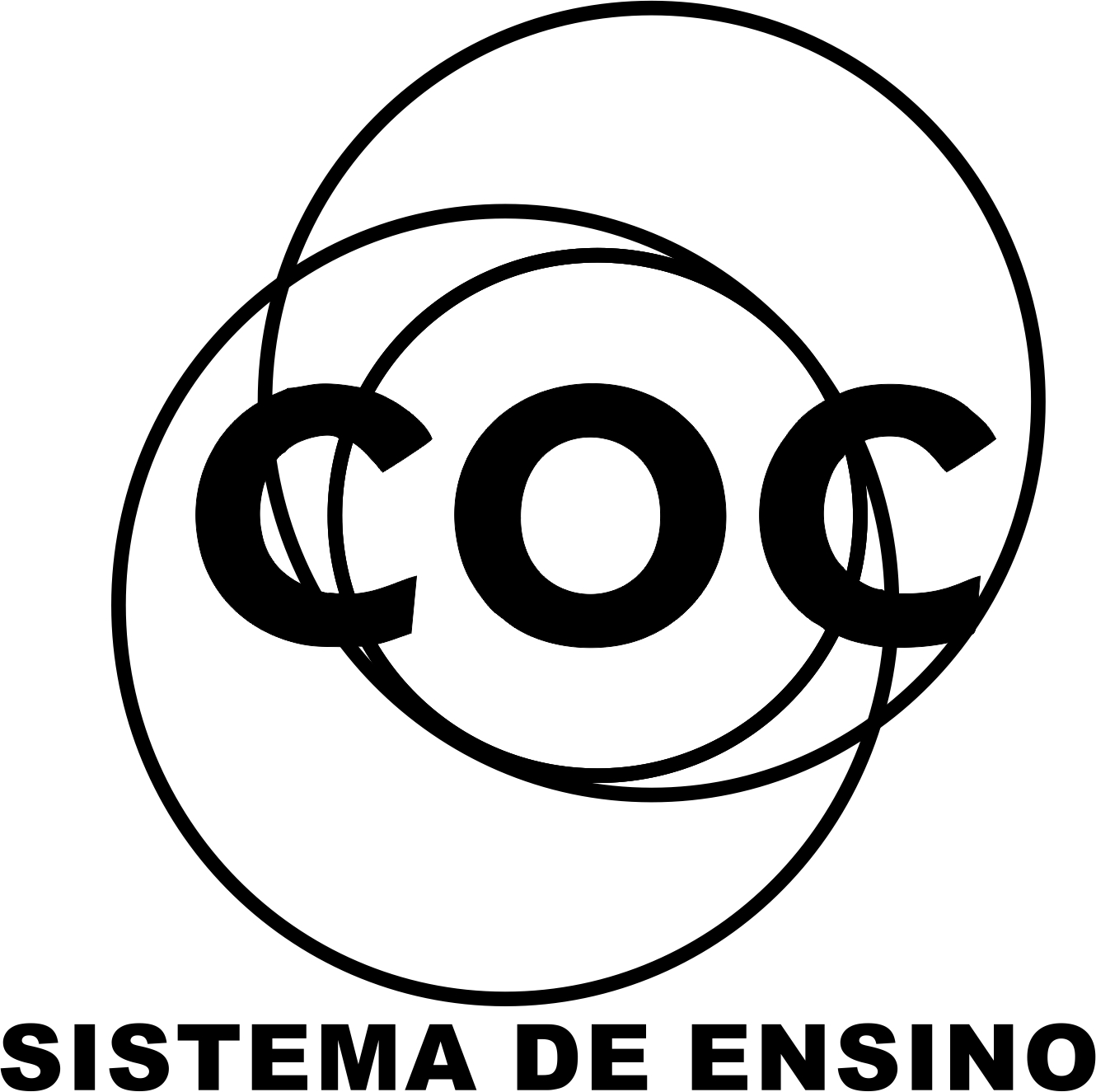 INSTRUÇÕESNos textos a seguir, classifique as palavras em destaque. "Todo governador que o Império mandava para Goiás vinha solteiro. Se tivesse mulher ela não vinha."[Carmo Bernardes] "Quando o visitei, antes de me ir embora, quis saber se o pássaro ainda lhe frequentava os sonhos. Ele olhou em redor para se certificar de que estávamos sozinhos." [José Eduardo Agualusa] "O Negrinho montou no balo e tocou por diante a tropilha, até a coxilha que o seu senhor lhe marcara. E assim o Negrinho achou o pastoreio. E se riu ..." [J. Simões Lopes Neto] "Mudando de assunto, perguntou-me, em seguida, quando iríamos começar o inquérito do Centro. Respondi-lhe que logo se encerrassem as aulas." [Cyro dos Anjos] "Passaram-se alguns dias. O Despachante telefonou dizendo que tinha um nome. Era de um sujeito milionário, dono da maior rede de construções imobiliárias do país, um tal de M. M. Ziff um cara de passado sombrio que conseguiu construir um presente luminoso." [Rubem Fonseca] Nos exercícios de 2 a 21, classifique a palavra que. "Anunciaram e garantiram que o mundo 'ia se acabar." [Assis Valente] Tínhamos que correr o risco, Dormi tão depressa que nem sei como foi. Aquela pergunta tinha um quê de armadilha. Espero que ninguém falte à reunião. 7. Volte imediatamente, que está chovendo. Jovem que era, atirou-se ao trabalho com grande ímpeto. Somos o que somos. Que desagradável é aquela pessoa! Temos que resolver todos os problemas. Que você fez hoje? Que gravata você pretende usar? Eu é que resolvi chamar o diretor. Recomendo que todos compareçam ao casamento do chefe. Ele estudou bem mais que os colegas. Vá na frente, que irei depois. Quê! Você ainda não tomou banho?! Aquela mulher tem um quê de interessante. Tenho que estudar para a prova. Eu que sei dos meus problemas. Nos exercícios de 22 a 38, classifique a palavra se. Não sei se ela aceitará o vale. Assistiu-se ao espetáculo com muito interesse. Vá-se embora já, senão eu grito. Se você não queria ser multado, não devia estacionar o carro ali. 26. Esta classe formou-se de bons alunos. 
27. Penteou-se para sair. Olhava-se no espelho e sorria. 29. Indaguei se todos estava m presentes. Vive-se bem naquele lugar. Plastificam-se documentos. Se chover, não iremos á festa. Não sei se o problema está certo. Eles se queixaram ao diretor. Ele se foi para nunca mais voltar. Descansa-se à noite. Não se conheçam as razões. 38. Tirarás boa nota, se estudares com afinco. Nos exercícios de 39 a 42, marque: A para pronome relativo; B para conjunção integrante. 39.As pessoas que compareceram saíram satisfeitas.40.Não conheço as pessoas que compareceram. 41. Espero que todos venham à reunião. 42. Meu maior desejo é que todos voltem logo. Nos exercícios de 43 a 48, marque: A para pronome apassivador; B para índice de indeterminação do sujeito. 43. Come-se bem naquele restaurante. 44. Comeu-se a banana. 45. Não se divulgarão os resultados. 
46. Confia-se nos resultados. 47.Esperam-se os resultados. 48. Tratava-se de questões sem solução. Nos exercícios de 49 a 53, dê a função sintática do termo em destaque. 49. Os alunos que fizeram o trabalho terão nota. 50. Estes são os exercícios que os alunos resolveram. 51. Não abandones as coisas de que gostas. 52. Ele cortou-se com uma faca. 53. O professor arrogava-se o direito de adiar a prova.  
54 A classificação da palavra em destaque está errada em: Tenho que ir embora. (preposição) Não conheço o rapaz que entrou. (pronome relativo) Ele disse que voltaria cedo. (advérbio) Você é que sabe. (partícula de realce)   e) Que quer você? (pronome interrogativo)Preencha o cabeçalho de forma legível e completa.A interpretação das questões faz parte da avaliação.Certifique-se de que, em cada questão, todo o desenvolvimento e as operações estejam explícitos, o não cumprimento do item anulará a questão.Utilize somente caneta de tinta azul ou preta. Prova feita a lápis não será corrigida e não terá direito à revisão.Serão anuladas as avaliações em que forem constatados: termos pejorativos ou desenhos inadequados.Procure cuidar da boa apresentação de sua prova (organização, clareza, letra legível).As respostas com rasuras e/ou líquido corretor não serão revisadas e nem aceitas.Não é permitido ter celulares e/ou objetos eletrônicos junto ao corpo, sobre a carteira ou com fácil acesso ao aluno durante a realização da avaliação, sob pena de sua anulação.Em caso de “cola” a prova será anulada e zerada imediatamente pelo professor ou fiscal de sala.